Available in alternate formats by requestSan Bernardino County Transportation Authority1170 W. 3rd Street, 2nd FloorSan Bernardino, CA 92410Expanded 5310 Application Checklist/Table of ContentsTable of Contents:				     Page (s)	        Checklist  		 (Return Applicable  Items to Omnitrans)PART I Coordinated Plan CertificationReferences: FTA C 9070.1G Chapter VThe projects selected for funding under the Section 5310 program must be included in a locally developed, coordinated public transit-human services transportation plan (Coordinated Plan) that was “developed through a process that includes representatives of public, private, and non-profit transportation and human services providers and participation by members of the public.”  (Circulars, Section V-5)For additional information see the  website at: http://www.dot.ca.gov/hq/MassTrans/Coord-Plan-Res.html  Required Elements: Projects shall be included in a coordinated plan that minimally includes four elements and a level consistent with available resources and the complexity of the local institutional environment. (Circulars, V-1)  Adoption of a Plan:  As part of the local coordinated planning process, the lead agency in consultation with participants should identify the process for adoption of the plan.  This grant application must document the local plan from which each project is included, including the lead agency, the date of adoption of the plan, or other appropriate identifying information. (Circulars, V-7 & V-8)Draft Plan:  Agencies who do not have a final adopted Coordinated Plan may submit an application for funding if the project was included in a Draft Coordinated Plan. Approved projects will remain in Category B until the final adopted Coordinated Plan and public participation process has been finalized.  Coordinated Plan Lead Agency (Agency preparing the Coordinated Plan)Grant Applicant PART IIPrivate Nonprofit Agency – Corporation Status Inquiry and CertificationIf you are claiming eligibility as a FTA Section 5310 applicant based on your status as a private nonprofit organization, you must obtain verification of your incorporation number and current legal standing from the California Secretary of State Information Retrieval /Certification & Records Unit (IRC Unit).  The “Status Inquiry” document must be attached as an appendix to the application.  To assist you in obtaining this information, use one of these two methods: To obtain Corporate Records Information over the Internet, go to: http://kepler.ss.ca.gov/list.html and enter your agency name.  If you are active, print the page and use that as proof. If you are not active, go to page 2 and follow the directions. If the verification of your status is not available at the time you submit your application, you must indicate the date on which you requested the verification and the estimated date it will be forwarded to the Sections 5310 Program.If you are unable to locate the information on line, you can obtain the “Status Inquiry” document by making a written request to: Secretary of StateInformation Retrieval/Certification Unit (IRC), 3rd Floor, (916) 653-6814Do not submit articles of incorporation, bylaws or tax status documentation.  PART IIIGeneral Certifications and AssurancesThe original of the “General Certifications and Assurances” should be signed and dated in blue ink.  Use the legal name of your agency exactly as it appears on your Status Inquiry form.  If you are a public entity, attach an authorizing resolution, designating a person authorized to sign on behalf of the agency, as an Appendix to the application.a.	Pursuant to 49 CFR, Part 21, Title VI of the Civil Rights Act of 1964:  The subrecipient assures that no person, on the grounds of race, color, or national origin  shall be excluded from participating in, or denied the benefits of, or be subject to discrimination under any project, program, or activity (particularly in the level and quality of transportation services and transportation-related benefits) for which the subrecipient receives Federal assistance funded by the Federal Transit Administration (FTA).b.	Pursuant to 49 CFR Part 27, “Nondiscrimination on the Basis of Handicap in Programs and Activities Receiving or Benefiting from Federal Financial Assistance” and the Americans with Disabilities Act of 1990, as amended, at 49 CFR Parts 27, 37, & 38:  The subrecipient certifies that it will conduct any program or operate any facility that receives or benefits from Federal financial assistance administered by FTA in compliance with all applicable requirements. c.	The subrecipient assures that it will comply with the Federal statutes, regulations, executive orders, and administrative requirements, which relate to applications made to and grants received from FTA.  The subrecipient acknowledges receipt and awareness of the provided reference list of statutes, regulations, executive orders, and administrative requirements that is provided as references in FTA Circular 9070.1G   “Enhanced Mobility of Seniors and Individuals with Disabilities Program Guidance and Application Instructions.”d.	Pursuant to FTA Circular 4220.1F, "Third Party Contracting Guidance" (dated November 1, 2008):  The subrecipient certifies that its procurements and procurement system will comply with all applicable requirements imposed by Federal laws, executive orders, or regulations and the requirements of FTA Circular 4220.1F, “Third Party Contracting Requirements,” and such other implementing requirements as FTA may issue.  The subrecipient certifies that it will include in its contracts, financed in whole or in part with FTA assistance, all clauses required by Federal laws, executive orders, or regulations and will ensure that each sub recipient and each contractor will also include in its sub agreements and contracts financed in whole or in part with FTA assistance all applicable contract clauses required by Federal laws, executive orders, or regulations.  e.	The subrecipient certifies that it will comply with the requirements of 49 CFR parts 663, in the course of purchasing revenue rolling stock.  Among other things, the recipient will conduct, or cause to be conducted, the prescribed pre-award and post-delivery reviews and will maintain on file the certifications required by 49 CFR part 663, subparts B, C, and D.  f.	Pursuant to Government Code 41 U.S.C.701 et seq., and 49 CFR, Part 32, The subrecipient certifies that it has established and implemented an anti-drug and alcohol misuse prevention program and has conducted employee training complying with the requirements of 49 CFR part 655, “Prevention of Alcohol Misuse and Prohibited Drug Use in Transit Operations”.g.	 The subrecipient assures and certifies that it requires its subcontractors and sub-recipients to have established and implemented an anti-drug and alcohol misuse prevention program, to have conducted employee training complying with the requirements of 49 CFR part 655, “Prevention of Alcohol Misuse and Prohibited Drug Use in Transit Operations”.h.	The subrecipient agrees and assures that it will comply with U.S. DOT regulations, “Participation by Disadvantaged Enterprises in Department of Transportation Financial Assistance Programs,” 49 CFR part 26. Among other provisions, this regulation requires recipients of DOT Federal financial assistance, namely State and local transportation agencies, to establish goals for the participation of disadvantaged entrepreneurs and certify the eligibility of DBE firms to participate in their DOT-assisted contracts. The recipient agrees and assures that it will comply with 49 CFR 26.49 which requires each transit vehicle manufacturer, as a condition of being authorized to bid or propose a FTA-assisted transit vehicle procurement (new vehicles only), certify that it complied with the requirements of the DBE program.i.	The subrecipient assures and certifies that it will adhere to the California State DBE Program Plan as it applies to local agencies. The subrecipient must complete and submit to the Department a DBE implementation Agreement. The subrecipient certifies that it must report twice annually on DBE participation in their contracting opportunities; their award/commitments and actual payments.j.	The subrecipient assures and certifies that private for-profit transit operators have been afforded a fair and timely opportunity to participate to the maximum extent feasible in the planning and provision of the proposed transportation services.k.	The subrecipient assures and certifies that the project complies with the environmental impact and related procedures of 23 CFR Part 771.l.	The subrecipient certifies that before expending any Federal assistance to acquire the first bus of any new bus model or any bus model with a new major change in configuration or components or before authorizing final acceptance of that bus (as described in 49 CFR part 665), that model of bus will have been tested at a bus testing facility approved by FTA and subrecipient and FTA will have received a copy of the test report prepared on that bus model.m.	The subrecipient assures and certifies that when procuring capital equipment acquired with Federal assistance it will comply with all Buy America provisions, 49 CFR Part 661 and 49 USC 5323(j)(2)(c).  This policy means that certain steel, iron, and manufactured products used in any capital equipment acquired with Federal assistance must be produced in the .  Buy  requirements apply to all purchases, including materials and supplies funded as operating costs, if the purchase exceeds the threshold for small purchases (currently $100,000).n.	The subrecipient certifies that it will comply with the “FTA Annual List of Certifications and Assurances for Federal Transit Administration Grants and Cooperative Agreements” and Appendix A Certifications and Assurances Checklist and Signature Page due March 31 of each year.o.	The subrecipient has provided documentation needed by the Department to assure FTA that it has properly and sufficiently delegated and executed authority, by Resolution, to the appropriate individual(s) to take official action on its behalf.p.	The subrecipient, providing complementary paratransit service, certifies that they have submitted to the Department an initial plan for compliance with the complementary paratransit service provision by January 26, 1992, as required by 49 CFR Part 37, Section 135[b] and have provided the Department annual updates to its plan on January 26 of each year, as required by 49 CFR Part 37, Section 139[c].  The subrecipient has provided the Department an initial plan signed and dated_________________.q.	The subrecipient certifies that all direct and indirect costs billed are allowable per Title 2 Code of Federal Regulations, Part 225 (2 CFR 225) (formerly Office of Management and Budget (OMB) Circular A–87), the federal guidelines for allowable costs for subrecipients that are State, Local and Indian Tribal governments or 2 Code of Federal Regulations, Part 230 (2 CFR 230), (formerly, OMB Circular A–122) if the subrecipient is a non-profit organization.  With regards to private for-profit organizations 48 CFR Part 3.r.	The subrecipient certifies that all indirect costs billed are supported by an annual indirect cost allocation plan submitted in accordance with 2 CFR 225.  The plan or subrecipients’ cognizant agency approval of plan was submitted to the Department’s Audits and Investigations and approved before subrecipient submits request for reimbursement of any indirect costs. Indirect costs prior to having a plan approved as evidenced by a letter from the Departments’ Audits and Investigations is not an allowable expense. If subrecipient does not bill for indirect cost then an indirect cost allocation plan is not required.s.	The subrecipient certifies that they understand that Transit Employee Protection is specified in Title 49 U.S.C. 5333(b). This Title requires that the interests of employees affected by assistance under most FTA programs shall be protected under arrangements the Secretary of Labor concludes are fair and equitable. Title 49 U.S.C. 5311(b) requires that the Department of Labor (DOL) use “a special warranty that provides a fair and equitable arrangements to protect the interests of employees” in order for the 5311(i) requirements to apply to Section 5311.t.	The subrecipient certifies that the recipient shall comply with 49 CFR Part 604 in the provision of any charter service provided with FTA funded equipment and facilities.  The subrecipient certifies that in the provision of any charter service provided, subrecipient and its recipients will provide charter service that uses equipment or facilities acquired with Federal assistance authorized for 49 U.S.C. 5307, 5311, 5316 or 5317, only to the extent that there are no private charter service operators willing and able to provide those charter services that it or its recipients desire to provide unless one or more of the exceptions in 49 CFR part 604-Subpart B applies. The subrecipient assures and certifies that the revenues generated by its incidental charter bus operations (if any) are, and shall remain, equal to or greater than the cost (including depreciation on federally assisted equipment) of providing the service. The subrecipient understands that the requirements of 49 CFR part 604 will apply to any charter service provided, the definitions in 49 CFR part 604 apply to this agreement, and any violation of this agreement may require corrective measures and the imposition of penalties, including debarment from the receipt of further Federal assistance for transportation.u.	As required by 49 U.S.C. 5323 (f) and FTA regulations, “School Bus Operations,” at 49 CFR 605.14, the subrecipient agrees that it and all its recipients will: (1) engage in school transportation operations in competition with private school transportation operators only to the extent permitted by an exception provided by 49 U.S.C. 4323 (f) and implementing regulations, and (2) comply with requirements of 49 CFR part 605 before providing any school transportation using equipment or facilities acquired with Federal assistance awarded by FTA and authorized by 49 U.S.C. Chapter 53 or Title 23 U.S.C. for transportation projects.  The subrecipient understands that the requirements of 49 CFR part 605 will apply to any school transportation it provides, that the definitions of 49 CFR part 605 apply to any school transportation agreement, and a violation of this agreement may require corrective measures and the imposition of penalties, including debarment from the receipt of further Federal assistance for transportation.v.	To the best of my knowledge and belief, the data in this application are true and correct, and I am authorized to sign these assurances and to file this application on behalf of the subrecipient.Certifying RepresentativeGeneral Certifications and Assurances (Application)SBCTAThe original of the “General Certifications and Assurances (Application)” should be signed and dated in blue ink.  Use the legal name of your agency exactly as it appears on your Status Inquiry form.  If you are a public entity, attach an authorizing resolution, designating a person authorized to sign on behalf of the agency, as an Appendix to the application.Applicant/Subrecipient agrees to and represents and warrants to SBCTA the following:a.	Pursuant to 49 CFR, Part 21, Title VI of the Civil Rights Act of 1964:  The subrecipient assures that no person, on the grounds of race, color, or national origin  shall be excluded from participating in, or denied the benefits of, or be subject to discrimination under any project, program, or activity (particularly in the level and quality of transportation services and transportation-related benefits) for which the subrecipient receives Federal assistance funded by the Federal Transit Administration (FTA).b.	Pursuant to 49 CFR Part 27, “Nondiscrimination on the Basis of Disability in Programs or Activities Receiving or Benefiting from Federal Financial Assistance” and the Americans with Disabilities Act of 1990, as amended, at 49 CFR Parts 27, 37, & 38:  The subrecipient certifies that it will conduct any program or operate any facility that receives or benefits from Federal financial assistance administered by FTA in compliance with all applicable requirements. c.	The subrecipient assures that it will comply with the Federal statutes, regulations, executive orders, and administrative requirements, which relate to applications made to and grants received from FTA.  The subrecipient acknowledges receipt and awareness of the provided reference list of statutes, regulations, executive orders, and administrative requirements that is provided as references in FTA Circular 9070.1G   “Enhanced Mobility of Seniors and Individuals with Disabilities Program Guidance and Application Instructions.”d.	Pursuant to FTA Circular 4220.1F, "Third Party Contracting Guidance" (revised March 18, 2013):  The subrecipient certifies that its procurements and procurement system will comply with all applicable requirements imposed by Federal laws, executive orders, or regulations and the requirements of FTA Circular 4220.1F, “Third Party Contracting Requirements,” and such other implementing requirements as FTA may issue.  The subrecipient certifies that it will include in its contracts, financed in whole or in part with FTA assistance, all clauses required by Federal laws, executive orders, or regulations and will ensure that each subrecipient and each contractor will also include in its subagreements and contracts financed in whole or in part with FTA assistance all applicable contract clauses required by Federal laws, executive orders, or regulations.  e.	The subrecipient certifies that it will comply with the requirements of 49 CFR Part 663, in the course of purchasing revenue rolling stock.  Among other things, the recipient will conduct, or cause to be conducted, the prescribed pre-award and post-delivery reviews and will maintain on file the certifications required by 49 CFR Part 663, Subparts B, C, and D.  f.	Pursuant to Government Code 41 U.S.C. sec. 701 et seq., and 49 CFR Part 32, The subrecipient certifies that it has established and implemented an anti-drug and alcohol misuse prevention program and has conducted employee training complying with the requirements of 49 CFR Part 655, “Prevention of Alcohol Misuse and Prohibited Drug Use in Transit Operations”.g.	The subrecipient assures and certifies that it requires its subcontractors and subrecipients to have established and implemented anti-drug and alcohol misuse prevention programs, and to have conducted employee training complying with the requirements of 49 CFR Part 655, “Prevention of Alcohol Misuse and Prohibited Drug Use in Transit Operations”.h.	The subrecipient agrees and assures that it will comply with U.S. DOT regulations, “Participation by Disadvantaged Business Enterprises (DBE) in Department of Transportation Financial Assistance Programs,” 49 CFR Part 26. Among other provisions, this regulation requires recipients of DOT Federal financial assistance, namely State and local transportation agencies, to establish goals for the participation of disadvantaged entrepreneurs and certify the eligibility of DBE firms to participate in their DOT-assisted contracts. The recipient agrees and assures that it will comply with 49 CFR 26.49 which requires each transit vehicle manufacturer, as a condition of being authorized to bid or propose a FTA-assisted transit vehicle procurement (new vehicles only), to certify that it complied with the requirements of the DBE program.i.	The subrecipient assures and certifies that it will adhere to the California State DBE Program Plan as it applies to local agencies. The subrecipient must complete and submit to the Department a DBE implementation Agreement. The subrecipient certifies that it must report twice annually on DBE participation in their contracting opportunities; their award/commitments and actual payments.j.	The subrecipient assures and certifies that private for-profit transit operators have been afforded a fair and timely opportunity to participate to the maximum extent feasible in the planning and provision of the proposed transportation services.k.	The subrecipient assures and certifies that the project complies with the Environmental Impact and Related Procedures of 23 CFR Part 771.l.	The subrecipient certifies that before expending any Federal assistance to acquire the first bus of any new bus model or any bus model with a new major change in configuration or components or before authorizing final acceptance of that bus (as described in 49 CFR Part 665), that model of bus will have been tested at a bus testing facility approved by FTA and subrecipient and FTA will have received a copy of the test report prepared on that bus model.m.	The subrecipient assures and certifies that when procuring capital equipment acquired with Federal assistance it will comply with all Buy America provisions, 49 CFR Part 661 and 49 USC 5323(j)(2)(c).  This policy means that certain steel, iron, and manufactured products used in any capital equipment acquired with Federal assistance must be produced in the .  Buy  requirements apply to all purchases, including materials and supplies funded as operating costs, if the purchase exceeds the threshold for small purchases (currently $100,000).n.	The subrecipient certifies that it will comply with the “FTA Annual List of Certifications and Assurances for Federal Transit Administration Grants and Cooperative Agreements” and Appendix A Certifications and Assurances Checklist and Signature Page due March 31 of each year.o.	The subrecipient has provided documentation needed by the Department to assure FTA that it has properly and sufficiently delegated and executed authority, by Resolution, to the appropriate individual(s) to take official action on its behalf.p.	The subrecipient, providing complementary paratransit service, certifies that they have submitted to the Department an initial plan for compliance with the complementary paratransit service provision by January 26, 1992, as required by 49 CFR Part 37, Section 37.135[b] and have provided the Department annual updates to its plan on January 26 of each year, as required by 49 CFR Part 37, Section 139[c].  The subrecipient has provided the Department an initial plan signed and dated_________________.q.	The subrecipient certifies that all direct and indirect costs billed are allowable per Title 2 Code of Federal Regulations, Part 225 (2 CFR 225) (formerly Office of Management and Budget (OMB) Circular A–87), the federal guidelines for allowable costs for subrecipients that are State, Local and Indian Tribal governments, per Title 2 Code of Federal Regulations, Part 230 (2 CFR 230) (formerly, OMB Circular A–122) if the subrecipient is a non-profit organization, or per Title 48 CFR Part 3 (48 CFR 3), if subrecipient is a  private for-profit organization.r.	The subrecipient certifies that all indirect costs billed are supported by an annual indirect cost allocation plan submitted in accordance with 2 CFR 225.  The plan or subrecipient’s cognizant agency approval of plan was submitted to the Department’s Audits and Investigations and approved before subrecipient submits request for reimbursement of any indirect costs.  Indirect costs prior to having a plan approved as evidenced by a letter from the Department’s Audits and Investigations is not an allowable expense. If subrecipient does not bill for indirect cost then an indirect cost allocation plan is not required.s.	The subrecipient certifies that they understand that Transit Employee Protection is specified in Title 49 U.S.C. 5333(b). This Title requires that the interests of employees affected by the assistance under most FTA programs shall be protected under arrangements the Secretary of Labor concludes are fair and equitable. Title 49 U.S.C. 5311(i) requires that the Secretary of Labor  use “a special warranty that provides a fair and equitable arrangement to protect the interests of employees” in order for the 5333(b) requirements to apply to Section 5311.t.	The subrecipient certifies that the recipient shall comply with 49 CFR Part 604 in the provision of any charter service provided with FTA funded equipment and facilities.  The subrecipient certifies that in the provision of any charter service provided, subrecipient and its recipients will provide charter service that uses equipment or facilities acquired with Federal assistance authorized for 49 U.S.C. 5307, 5311, 5316 or 5317, only to the extent that there are no private charter service operators willing and able to provide those charter services that it or its recipients desire to provide unless one or more of the exceptions in 49 CFR Part 604-Subpart B applies. The subrecipient assures and certifies that the revenues generated by its incidental charter bus operations (if any) are, and shall remain, equal to or greater than the cost (including depreciation on federally assisted equipment) of providing the service. The subrecipient understands that the requirements of 49 CFR Part 604 will apply to any charter service provided, the definitions in 49 CFR Part 604 apply to this agreement, and any violation of this agreement may require corrective measures and the imposition of penalties, including debarment from the receipt of further Federal assistance for transportation.u.	The subrecipient undertakes and agrees to defend, indemnify, and hold harmless SBCTA and any of its Board members, officers, employees, and agents, from and against any and all claims, liability, loss, damage, demands, suits, judgments, expenses and costs (including without limitation, costs and fees of litigation) of every nature arising out of or in connection with the subrecipient’s performance of services funded pursuant to 49 U.S.C. Section 5310 hereunder, its failure to comply with any of its obligations or requirements contained in this certifications and assurances, or breach of its representations and warranties under this certifications and assurances, except such loss or damage which was caused by the sole negligence or willfull misconduct of SBCTA.v.	The subrecipient represents and warrants that its project is consistent with the eligible activities listed within Chapter III, Section 14 or Section 15 in the FTA Circular C9070.1G and that its project does not include the following activities that are ineligible for funding: acquisition of transportation services under a contract, lease, or other arrangement (Only eligible if there is a State approved MOU); lease of equipment; preventive maintenance (as defined in the National Transit Database); vehicle rehabilitation, manufacture or overhaul and/of wheelchair lifts; transit shelters or other facility improvements; fixed route equipment such as, but not limited to: fareboxes, destination signs, stop request system (yellow pull cords) and transfer cutters.  w.	As required by 49 U.S.C. 5323 (f) and FTA regulations, “School Bus Operations,” at 49 CFR 605.14, the subrecipient agrees that it and all its recipients will: (1) engage in school transportation operations in competition with private school transportation operators only to the extent permitted by an exception provided by 49 U.S.C. 4323 (f) and implementing regulations, and (2) comply with requirements of 49 CFR part 605 before providing any school transportation using equipment or facilities acquired with Federal assistance awarded by FTA and authorized by 49 U.S.C. Chapter 53 or Title 23 U.S.C. for transportation projects.  The subrecipient understands that the requirements of 49 CFR Part 605 will apply to any school transportation it provides, that the definitions of 49 CFR Part 605 apply to any school transportation agreement, and a violation of this agreement may require corrective measures and the imposition of penalties, including debarment from the receipt of further Federal assistance for transportation.x.	To the best of my knowledge and belief, the undersigned represents and warrants to SBCTA that the certifications and assurances and data in this application are true and correct, and I am authorized to sign and bind the applicant/subrecipient to these certifications and assurances and obligations in this application, and to file this application on behalf of the subrecipient.y.   Applicant/subrecipient understands and agrees that the certifications and assurances in this application are effectivebinding upon ApplicantCertifying RepresentativePART IVLawsuits/ComplaintsTitle VI Requirements (Nondiscrimination) Requirements:  Describe any lawsuits or complaints against your entire agency within the last year alleging discrimination on the basis of race, color or national origin. At a minimum please include the following information: Date of Complaint/Lawsuit received and/or acted on, Description Status/Outcome, Corrective Action Taken, and Date of Final Resolution.(To be eligible, you must provide a written response in this area; N/A is not an acceptable response.)Note: Any agency awarded funding through the 5310 program must have a Title VI Program approved by Federal Transit Administration or the State of California Department of Transportation prior to executing a Standard Agreement and any disbursement of funds. PART VApplicant ProfilePlease indicate the status of your agency:_____Private non-profit organization_____Public agency (state or local governmental authority)_____Provider of public transportation services (includes private operators of public transportation services).Briefly describe your agency’s purpose and services. Supporting documentation must be attached (e.g., agency brochure).What area will your project serve _____ Western San Bernardino Valley (Los Angeles County Line to Rancho Cucamonga)PART VIAPPLICANT’S ANNUAL BUDGET1.	Current Annual Budget:Funding Source(s):FOR THE FOLLOWING PAGES: Step 1: Check and complete the funding request form. Step 2: Check the project type(s) for which you are requesting below: OperatingMobility Management Capital-Vehicle/Other EquipmentNOTE: Complete and return only those applicable section attachment(s) you are requesting.  NOTE: The San Bernardino County Transportation Authority (SBCTA) may set award limits based on the number of applications received and the availability of funds.FUNDING REQUEST	PART VII 	PG. 15OPERATING ASSISTANCE    	ATTACHMENT-A	PG.  16-21MOBILITY MANAGEMENT	ATTACHMENT-B	PG.  22-27CAPITAL-VEHICLE/	ATTACHMENT-C	PG.  28-36  OTHER EQUIPMENT⁭	NOTE:  If requesting funding for more than one project of the same type, please complete a separate attachment for each project.PART VIIEXPANDED 5310FUNDING REQUEST *** Expanded 5310 ***Current Recipient of:          5307           5310         5311          New Freedom         JARC  ATTACHMENT-AEXPANDED 5310OPERATING ASSISTANCEGENERAL QUESTIONSIs the proposed project a request for project continuation from prior FTA Section 5310 award?___No	___Yes  If Yes, include funding agency and Standard Agreement No.:__________________________________________________________________________________________________________________Indicate the type(s) of proposed transportation service for the project.  (Check all that apply.)In the past 12 months, did your agency receive any other federal operating funds under MAP-21? (Check all that apply and provide standard agreement #s and dollar amount.)	___No	___5310 (Elderly and Disabled Specialized Transit Program) # ___________        	$____________	___5316 (Job Access and Reverse Commute Program) Grant# or # __________    	$__________	___5317 (New Freedom Program) Grant# or SA# ___________     		          	$___________	___5307 (Urbanized Area Formula Program)  						$___________	___Other Federal funds.  Specify: _____________________________________        $___________Does your agency intend to use a third party contractor for the proposed project service?  	___Yes (Attach the copy of the bid related documents/vendor selection process)	___NoIf you plan to use an existing third party service contract, is your contract on file with SBCTA or Omnitrans?	___Yes	___No  (If No, attach copy of the third party contact with this application)What is the operating period of the existing third party service contract?	_____________________ through ____________________________Is there a written option in the contact to extend beyond the base years?	___Yes, Identify Page/Paragraph No. _____________	___NoDoes your agency receive more than $500,000 in federal funds from any federal department or program? (OMB Single Audit Requirement)?___Yes   ___NoATTACHMENT-AEXPANDED 5310OPERATING ASSISTANCEPROJECT NARRATIVEPlease provide a brief narrative to describe the project.  Refer to the Project Scoring Criteria in the Application Instructions for additional guidance on each of the questions.  To receive the maximum allowable points per question, each response will be reviewed and scored for clarity, completeness and accuracy.  The project must address each of the following:Goals and Objectives (maximum 20 points)Briefly provide a detailed project description.  Please include project beginning and ending dates.Provide the following information as it pertains to this project:Briefly describe how your proposed project is consistent with the goals and objectives of the 5310 grant program for Expanded 5310 Projects as stated in the Program Goals on Page 2 of the Application Instructions.  Additional information on the goals and objectives of the program can be found in the FTA Circular 9070.1G http://www.fta.dot.gov/4127.htmlSpecify how your project addresses the gap(s) and/or barrier(s) identified through your locally developed human services transportation planning process (Coordinated Plan).  You must indicate the section/page number in the Coordinated Plan(s) addressing the gaps and/or barriers.Explain how the project increases or enhances availability of transportation of the targeted population.Explain how the project meets the program requirement of providing transportation related activities and/or services beyond those required by the Americans with Disabilities Act of 1990 (ADA).Project Implementation Plan (maximum 30 points)Describe your operational plan that includes defined routes, schedules, current/projected ridership, key personnel, and marketing strategies.  Attach supporting documentation to substantiate this plan(s).If this is a continuation project request, please describe how you met your prior performance goals and objectives.  How is this project application different than the past award(s) and what do you intend to accomplish with the new funding?ATTACHMENT-AEXPANDED 5310OPERATING ASSISTANCEProgram Performance Indicators (maximum 20 points)Please provide the projected performance measures and objectives for this project below:Describe performance methodology and factors used to develop performance measures and objectives.  Please attach supporting documentation (i.e., demographic materials, surveys, regional transportation plans, coordinated plans, etc.)Performance Period:  _________________________through_____________________________Communication and Outreach (maximum 20 points)List all stakeholders involved in the project.  List should include, but not be limited to, Health and Human Services Agencies, public/private sector, non-profit agencies, transportation providers, and members of the public representing individuals with disabilities.  Must attach three (3) letters of support from stakeholders to the grant application.Describe how you will promote public awareness of the project and how you will keep stakeholders involved and informed throughout the project.ATTACHMENT-AEXPANDED 5310OPERATING ASSISTANCEHow is your project service marketed? 	Newspaper___		Radio___		Flyer___	Survey___	TV/Cable___		Other Specify:________________________Describe how the project will be coordinated with other social service agencies and/or public transportation providers. (e.g. sharing vehicles, dispatching, scheduling, maintenance, coordinating client trips, training, etc.) Emergency Planning and Preparedness (maximum 10 points)Describe the emergency planning and drill activities within your agency and in cooperation with the county.  Provide proof your agency is included in the response plan with the County Office of Emergency Services (OES).  Indicate the drill(s) you have participated in, or are scheduled to participate in. (Refer to Application Instructions for list of County OES Offices.)Vehicle Inventory – Please include all active fleet.  (For condition, please use P for poor, F for fair, and E for excellent.)Do you participate in transportation infrastructure security/emergency planning, drills/exercises, and/or decision making activities? ___Yes ___NoATTACHMENT-AEXPANDED 5310OPERATING ASSISTANCEPROPOSED PROJECT BUDGET Project is funded for one year only.  Project must be ready at time of application.* Prior approval by Omnitrans requiredBUDGET SUMMARY: ** Examples of ineligible expense may include lobbying, depreciation, contributions, inter-department salary, etc.ATTACHMENT-AEXPANDED 5310OPERATING ASSISTANCEPROJECT BUDGET WORKSHEET (Subrecipient)The worksheet provides annual expense categories that applicants should use to calculate project eligible expenses for work done “in-house.” The information in this worksheet should be used in completing project budget from the previous page.Direct Labor2. 	Direct cost(s) for Employees (Except Labor)Equipment and Supplies (itemize) 	_______________________ $___________					_______________________ $___________					_______________________ $___________					_______________________ $___________					Sub Total	      	          $___________3.	Other Direct costs (itemize) 		_______________________ $___________					_______________________ $___________					_______________________ $___________					_______________________ $___________						Sub Total		          $___________4.	Travel costs (itemize) 			_______________________ $___________					_______________________ $___________					_______________________ $___________					_______________________ $___________						Sub Total		          $___________5.	Indirect cost(s) (Overhead and Fringe Benefits):Overhead Rate __________%  $___________6.	Total Costs:							          $___________GENERAL QUESTIONSIs the proposed project a request for project continuation from prior FTA Section 5310 award?___No	___Yes  If Yes, include funding agency and Standard Agreement No.:________________________________________________________________________________________________Indicate the type(s) of proposed transportation service for the project.  (Check all that apply.)In the past 12 months, did your agency receive any other federal operating funds under SAFETEA-LU? (Check all that apply and provide standard agreement #s and dollar amount.  )___No___5310 (Elderly and Disabled Specialized Transit Program) SA# ___________     $_______________5316 (Job Access and Reverse Commute Program) Grant# or SA# __________     $_____________5317 (New Freedom Program) Grant# or SA# ___________     $______________5307 (Urbanized Area Formula Program)  $______________Other Federal funds.  Specify: _____________________________________       $___________Does your agency intend to use a third party contractor for the proposed project?	___Yes (Attach the copy of the bid related documents/vendor selection process)	___NoIf you plan to use an existing third party contract, is your contract on file with Omnitrans?___Yes	___No (If No, attach copy of the third party contact with this application)What is the performance period of the third party contract?_____________________ Through____________________________Is there a written option in the contact to extend beyond the base years?___Yes,    Identify Page/Paragraph No. _______________NoDoes your agency receive more than $500,000 in federal funds from any federal department or program?  (OMB Single Audit Requirement)?     ___Yes   ___NoPROJECT NARRATIVEPlease provide a brief narrative to describe the project.  Refer to the Project Scoring Criteria in the Application Instructions for additional guidance on each of the questions.  To receive the maximum allowable points per question, each response will be reviewed and scored for clarity, completeness and accuracy.  The project must address each of the following:Goals and Objectives (maximum 20 points)Briefly provide a detailed project description.  Please include project beginning and ending dates.Provide the following information as it pertains to this project:Briefly describe how your proposed project is consistent with the goals and objectives for Expanded 5310 Projects as stated in the Expanded 5310 Project Goals on Page 2 of the Application Instructions.  Additional information on the goals and objectives of the program can be found in the FTA Circular 9070.1G, http://www.fta.dot.gov/4127.html.Specify how your project addresses the gap(s) and/or barrier(s) identified through your locally developed human services transportation planning process (Coordinated Plan).  (Indicate the section/page number in the Coordinated Plan addressing the gaps and/or barriers.)Explain how the project increases or enhances availability of transportation of the targeted population.Explain how the project meets the program requirement of providing transportation related activities and/or services beyond those required by the Americans with Disabilities Act of 1990 (ADA).B.	Project Implementation Plan (maximum 30 points)Describe your operational plan that includes defined routes, schedules, current/projected ridership, key personnel, and marketing strategies.  Please refer to application instructions, Page 5, for specific requirements and information on Mobility Management projects.  Attach supporting documentation to substantiate this plan(s).If this is a continuation project request, please describe how you met your prior performance goals and objectives.  How is this project application different than the past award(s) and what do you intend to accomplish with the new funding?C.	Program Performance Indicators (maximum 20 points)Please provide the projected performance measures and objectives for this project below:Describe performance methodology and factors used to develop performance measures and objectives.  Please attach supporting documentation (i.e., demographic materials, surveys, regional transportation plans, coordinated plans, etc.)Performance Period:  _________________________through _____________________________D.	Communication and Outreach (maximum 20 points)List all stakeholders involved in the project.  List should include, but not be limited to, Health and Human Services Agencies, public/private sector, non-profit agencies, transportation providers, and members of the public representing individuals with disabilities.  Must attach three (3) letters of support from stakeholders to the grant application.Describe how you will promote public awareness of the project and how you will keep stakeholders involved and informed throughout the project.How is your project service marketed? 	Newspaper___		Radio___		Flyer___	Survey___	TV/Cable___		Other Specify:________________________E.	Emergency Planning and Preparedness (maximum 10 points)1.	Describe the emergency planning and drill activities within your agency and in cooperation with the county.  Provide proof your agency is included in the response plan with the County Office of Emergency Services.  Indicate the drill(s) you have participated in, or are scheduled to participate in.2.	Vehicle Inventory – Please include all active fleet.  (For condition, please use P for poor, F for fair, and E for excellent.)3.	Do you participate in transportation infrastructure security/emergency planning, drills/exercises, and/or decision making activities? 	___Yes ___NoPROPOSED PROJECT BUDGET-MOBILITY MANAGEMENT            Project is funded for one year only.  Project must be ready at time of application.PROJECT BUDGET WORKSHEET  (Subrecipient)The worksheet provides annual expense categories that applicants should use to calculate project eligible expenses for work done “in-house.” The information in this worksheet should be used in completing project budget from the previous page.  Direct Labor2. 	Direct cost(s) for Employees (Except Labor)Equipment and Supplies (itemize) 	_______________________ $___________					_______________________ $___________					_______________________ $___________					_______________________ $___________					Sub Total	      	          $___________3.	Other Direct costs (itemize) 		_______________________ $___________					_______________________ $___________					_______________________ $___________					_______________________ $___________						Sub Total		          $___________4.	Travel costs (itemize) 			_______________________ $___________					_______________________ $___________					_______________________ $___________					_______________________ $___________						Sub Total		          $___________5.	Indirect cost(s) (Overhead and Fringe Benefits):Overhead Rate __________%  $___________6.	Total Costs:							          $___________GENERAL QUESTIONSIndicate the type(s) of proposed transportation service for the project.  (Check all that apply.)In the past 12 months, did your agency receive any other federal operating funds? (Check all that apply and provide standard agreement #s and dollar amount.)___No___5310 (Elderly and Disabled Specialized Transit Program)   SA# __________      $______________5316 (Job Access and Reverse Commute Program) Grant# or SA# __________      $____________5317 (New Freedom Program) Grant# or SA# ___________   $______________5307 (Urbanized Area Formula Program)  $______________Other Federal funds.  Specify: _____________________________________       $___________To complete the chart below, list all vehicles your agency currently owns or leases that provide passenger service to seniors and/or disabled persons.  Include back up vehicles and those to be removed from service if a new vehicle is awarded.  Replacement vehicle requests are identified as those needing replacement in order for the applicant to continue their existing service.  For each new vehicle requested, a current vehicle in active service must be placed in back up or sold.  Please identify replacement request in column 2.To complete the chart below for NEW or Service Expansion requests.Other Equipment includes: wheelchair restraints, radios and communication equipment, initial component installation costs: computer hardware and software (scheduling software); transit related intelligent transportation systems (ITS).Applicant must attach 3 estimates of like-kind equipment with this application.  The average of the 3 estimates will become the requested grant amount. Sole source justification will not be approved during the grant application review.  Minimum grant award $1,000, not to exceed $40,000.NOTE:  A completed IT/ITS Compliance Plan must be included with application.  IT/ITS Compliance Form is available at, http://www.dot.ca.gov/hq/MassTrans/Procurement-Grants-Management.new.html.REPLACEMENT VEHICLESTo be eligible for replacement, the vehicle must currently be registered to the applicant agency and have a wheelchair accessible ramp or lift, and must be in active service  The vehicle does not have to be originally federally funded.  Leased vehicles, Sedans and SUVs are not eligible for replacement.  Applications for vehicle replacements must be like kind.  For example, in an application for a small replacement bus, the vehicle to be replaced must be a small bus.  Explain why the vehicle(s) need replacement in order to ensure continuance of existing services. Describe the service the vehicle(s) will provide and the service area.  (A photograph of the vehicle(s) proposed for replacement must be attached as an appendix. Take the photograph at an angle to show back wheels.)  NEW for ALL replacement vehicle requests:  Provide each vehicle’s funding source.  Include the Standard Agreement number for federally funded procurements. NEW SERVICE OR SERVICE EXPANSION VEHICLES Explain the new service or growth your agency is experiencing, the projected increase in the number of clients you will serve, and the basis for your estimates. Describe the service area, the type of service the vehicle(s) you are requesting will provide and how it relates to the needs assessment in the Coordinated Plan.  Related Documentation supporting this growth must be attached as an appendix and its relevance discussed within the narrative (e.g., current waiting list, reports of trips denied).OTHER EQUIPMENTThis category includes communication and computer equipment, hardware and/or software, or any other miscellaneous equipment (cameras, mobile radios, etc.). The equipment must be used to support your transportation operation in proportion to the number of vehicles you operate in your transportation program for elderly and disabled clients. The applicant must submit 3 like-kind estimates of equipment with this application.  The average of these 3 estimates will be the requested funding amount.  The 3 like-kind estimate information and sole source request instructions are on page 12 of this application.   Note: If the project is selected and the agency receives Section 5310 approval, the agency will purchase the equipment using 100% of their funds.  Once the equipment is received, the agency will invoice Omnitrans for reimbursement of the actual amount not to exceed 100% of the grant amount.    No fixed route equipment will be funded.Agency Inventory (Required for ALL other equipment requests)Complete table for the requested other equipment, expand this table if necessary: Indicate equipment type to be replacedIndicate the quantity of existing equipment units by like kind.	Indicate the age of the equipment.Indicate the requested number of units of additional equipment.Indicate the total number of vehicles in your transportation fleet.2. Describe the type of equipment you are requesting and specifically identify the components.3. Discuss how the requested equipment will be used to support the transportation program.  Include any expected improvements in service delivery or coordination, any reduction in the cost of providing service and the current method of collecting and tracking information.What is your proposed method of procurement?___State Vehicle Contracts___Local Procurement (Attach RFP/IFB/RFQ and Bid Package to this application)___Three-like kind bids/quotes (Attach three-like kind bids/quotes to this application)___Non-Local Procurement/Piggyback (Attach assignability letter and *Piggyback Worksheet to this application)___Sole Source (Attach *Sole Source Justification to this application)___Other Specify:_______________________*Piggyback Worksheet and Sole Source Justification can be found at http://www.dot.ca.gov/hq/MassTrans/Procurement-Grants-Management.htmlFill out the proposed procurement schedule (Local Procurement ONLY):Does your agency receive more than $500,000 in federal funds from any federal department or program?  (OMB Single Audit Requirement)___Yes	___NoPROJECT NARRATIVE Please provide a brief narrative to describe the project.  Refer to the Project Scoring Criteria in the Application Instructions for additional guidance on each of the questions.  To receive the maximum allowable points per question, each response will be reviewed and scored for clarity, completeness and accuracy.  The project must address each of the following:Goals and Objectives (maximum 20 points)Briefly provide a detailed project description.  Please include project beginning and ending dates. Please provide the following information as it pertains to this project:Briefly describe how your proposed project is consistent with the goals and objectives for Expanded 5310 Projects as stated in the Expanded 5310 Project Goals on Page 3 of the Application Instructions.  Additional information on the goals and objectives of the program can be found in the FTA Circular 9070.1G, http://www.fta.dot.gov/4127.html. Specify how your project addresses the gap(s) and/or barrier(s) identified through your locally developed human services transportation planning process (Coordinated Plan).  (Indicate the section/page number in the Coordinated Plan addressing the gaps and/or barriers.)Explain how the project increases or enhances availability of transportation of the targeted population.Explain how the project meets the program requirement of providing transportation related activities and/or services beyond those required by the Americans with Disabilities Act of 1990 (ADA).Project Implementation Plan (maximum 30 points)Describe your implementation plan that includes project tasks, timeframes, benchmarks, key milestones, key personnel, deliverables and estimated completion date.  Describe the type of equipment you are interested in purchasing.  Specifically identify the components.  Discuss how the requested ancillary equipment will be used to support the transportation program.  Discuss any expected improvements in service delivery or coordination and any reduction in the cost to provide service.  If computer equipment is being requested, also describe current method of collecting and tracking information.  Attach supporting documentation to substantiate this plan(s).Program Performance Indicators (maximum 20 points)1.  Please provide the projected performance measures and objectives for this project below:Describe performance methodology and factors used to develop performance measures and objectives.  Please attach supporting documentation (i.e., demographic materials, surveys, regional transportation plans, coordinated plans, etc.)Communication and Outreach (maximum 20 points)List all stakeholders involved in the project.  List should include, but not be limited to, Health and Human Services Agencies, public/private sector, non-profit agencies, transportation providers, and members of the public representing with disabilities.  Much attach three (3) letters of support from stakeholders to the grant application.Describe how you will promote public awareness of the project and how you will keep stakeholders involved and informed throughout the project.How is your project service marketed? Newspaper___	Radio___		Flyer___Survey___	TV/Cable___		Other Specify:________________________Describe how the project will be coordinated with other social service agencies and/or public transportation providers. (e.g. sharing vehicles, dispatching, scheduling, maintenance, coordinating client trips, training, etc.)Emergency Planning and Preparedness (maximum 10 points)Describe the emergency planning and drill activities within your agency and in cooperation with the county.  Provide proof your agency is included in the response plan with the County Office of Emergency Services.  Indicate the drill(s) you have participated in, or are scheduled to participate in.Do you participate in transportation infrastructure security/emergency planning, drills/exercises, and/or decision making activities? Describe in Detail___Yes	___No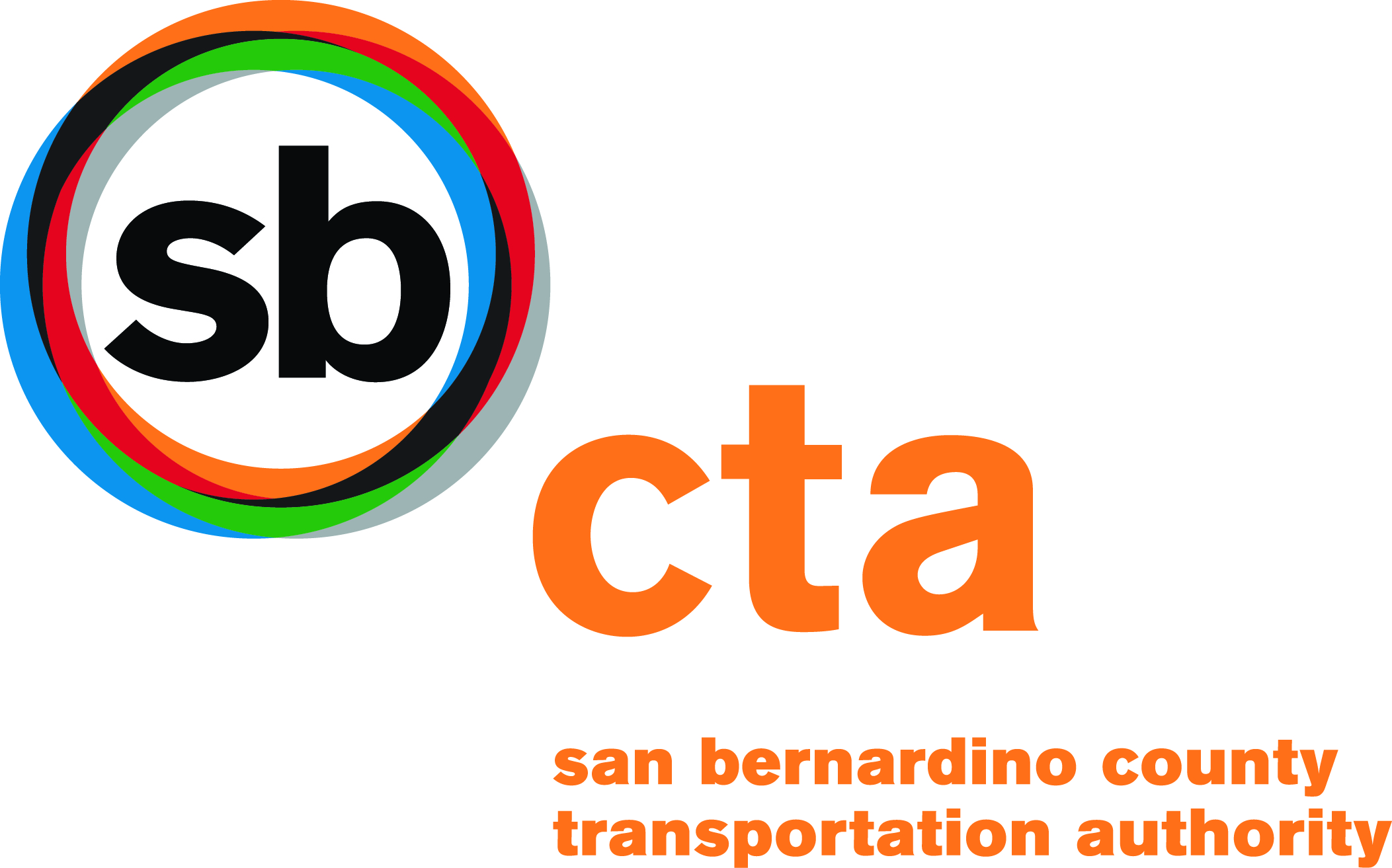 FTA Expanded 5310 ProjectsEnhanced Mobility for Seniors and Individuals with Disabilities ProgramGrant ApplicationLA/LB UZA for San Bernardino CountyDue to SBCTA: March 1, 2017FTA Expanded 5310 ProjectsEnhanced Mobility for Seniors and Individuals with Disabilities ProgramGrant ApplicationLA/LB UZA for San Bernardino CountyDue to SBCTA: March 1, 2017NOTE: Please complete all sections of this application.  Application packages with incomplete and/or missing information will not be considered for funding.NOTE: Please complete all sections of this application.  Application packages with incomplete and/or missing information will not be considered for funding.NOTE: Please complete all sections of this application.  Application packages with incomplete and/or missing information will not be considered for funding.NOTE: Please complete all sections of this application.  Application packages with incomplete and/or missing information will not be considered for funding.Agency (Applicant) Legal NameAgency (Applicant) Legal NameAgency (Applicant) Legal NameAgency (Applicant) Legal NamePhysical Address (No P.O. Box)Physical Address (No P.O. Box)Physical Address (No P.O. Box)Physical Address (No P.O. Box)City                                                       County                                                  ZipCity                                                       County                                                  ZipCity                                                       County                                                  ZipCity                                                       County                                                  ZipContact Person (Grant Management)Contact Person (Grant Management)Contact Person (Grant Management)Contact Person (Grant Management)PhoneFAXFAXE-Mail AddressName of Authorizing Representative certifying to the information contained in this application is true and accurate:  Printed Name:________________________________________ Title:____________________________Must attach a Resolution of Authority from your Board (original document) for the person signing all documents on behalf of your agency. Signature (Authorizing Representative)_____________________________________________________ Email:   _________________________________   Phone Number:  ________________________________                   Name of Authorizing Representative certifying to the information contained in this application is true and accurate:  Printed Name:________________________________________ Title:____________________________Must attach a Resolution of Authority from your Board (original document) for the person signing all documents on behalf of your agency. Signature (Authorizing Representative)_____________________________________________________ Email:   _________________________________   Phone Number:  ________________________________                   Name of Authorizing Representative certifying to the information contained in this application is true and accurate:  Printed Name:________________________________________ Title:____________________________Must attach a Resolution of Authority from your Board (original document) for the person signing all documents on behalf of your agency. Signature (Authorizing Representative)_____________________________________________________ Email:   _________________________________   Phone Number:  ________________________________                   Name of Authorizing Representative certifying to the information contained in this application is true and accurate:  Printed Name:________________________________________ Title:____________________________Must attach a Resolution of Authority from your Board (original document) for the person signing all documents on behalf of your agency. Signature (Authorizing Representative)_____________________________________________________ Email:   _________________________________   Phone Number:  ________________________________                   Metropolitan Planning Agency/Regional Transportation Planning Agency: San Bernardino County Transportation AuthorityMetropolitan Planning Agency/Regional Transportation Planning Agency: San Bernardino County Transportation AuthorityMetropolitan Planning Agency/Regional Transportation Planning Agency: San Bernardino County Transportation AuthorityMetropolitan Planning Agency/Regional Transportation Planning Agency: San Bernardino County Transportation AuthorityMPO/RTPA contact name, phone, and email addressNancy Strickert (SBCTA) – (909) 884-8276   NStrickert@sanbag.ca.govMPO/RTPA contact name, phone, and email addressNancy Strickert (SBCTA) – (909) 884-8276   NStrickert@sanbag.ca.govMPO/RTPA contact name, phone, and email addressNancy Strickert (SBCTA) – (909) 884-8276   NStrickert@sanbag.ca.govMPO/RTPA contact name, phone, and email addressNancy Strickert (SBCTA) – (909) 884-8276   NStrickert@sanbag.ca.govApplicant:County/Region:Contact Person: ________________________ Phone Number: _______________________Contact Person: ________________________ Phone Number: _______________________Contact Person: ________________________ Phone Number: _______________________Contact Person: ________________________ Phone Number: _______________________COMPLETE THE REQUIRED SECTIONSCOMPLETE THE REQUIRED SECTIONSApplication Checklist/Table of ContentsApplication Checklist/Table of Contents22PART I – Coordinated Plan CertificationPART I – Coordinated Plan Certification33PART II – Private Nonprofit-Corporation Status Inquiry                  and CertificationPART II – Private Nonprofit-Corporation Status Inquiry                  and Certification44PART III – General Certification and AssurancesPART III – General Certification and Assurances55PART IV – Lawsuits/ComplaintsPART IV – Lawsuits/Complaints1111PART V – Applicant ProfilePART V – Applicant Profile1212PART VI – Applicant’s Annual BudgetPART VI – Applicant’s Annual Budget1313COMPLETE THE APPLICABLE SECTION(S)COMPLETE THE APPLICABLE SECTION(S)PART VII – Funding Request PART VII – Funding Request 1515ATTACHMENT A – Operating Assistance InformationATTACHMENT A – Operating Assistance Information16-2116-21ATTACHMENT B – Mobility ManagementATTACHMENT B – Mobility Management22-2722-27ATTACHMENT C – Capital-Vehicle/Other Equipment ATTACHMENT C – Capital-Vehicle/Other Equipment 28-3628-36Application Prepared By:Phone:Phone:Agency San Bernardino County Transportation Authority	Agency San Bernardino County Transportation Authority	Title of Coordinated Plan2017 San Bernardino County Public Transit - Human Services Transportation Coordination PlanDate Plan Adopted  (attach documentation)Title of Coordinated Plan2017 San Bernardino County Public Transit - Human Services Transportation Coordination PlanDate of Draft PlanAgency Representative Name (Print)Nancy StrickertTitleTransit AnalystSignatureDateAgencyAgencyAgency Representative (Print)TitleSignatureDatePrivate Non-ProfitsLegal Name of Non-profit Applicant:State of California Articles of Incorporation Number:Date of Incorporation:Name of Applicant:Name of Applicant:Name of Applicant:Address:Address:Address:Contact Person:Work PhoneWork FaxName (print):Name (print):Title (print)Title (print)Signature:DateName of Applicant (“Subrecipient”):Name of Applicant (“Subrecipient”):Name of Applicant (“Subrecipient”):Address:Address:Address:Contact Person:Work PhoneWork FaxName (print):Name (print):Title (print)Title (print)Signature:DateEstimated Income:Passenger Revenue$Other Revenues$Total grants*, donations, and subsidy from other agency funds$TOTAL INCOME$               *Not including this grant request.Estimated Expenses:Wages, Salaries and Benefits (non-maintenance personnel)$Maintenance & Repair (include maintenance salaries)$Fuels$Casualty & Liability Insurance$Administrative & General Expense$ Other Expenses (e.g., materials & supplies, taxes)$Contract Services (specify)__________________________$TOTAL EXPENSES$AMOUNTSINCOME SOURCE(S): ie. LTF, STA, STP, grants, etc…Prior YearCurrent Year Projected Budget Yeara. $$$b. $$$c. $$$d.$$$e. $$$TOTAL$$$TOTALExpanded 5310 Operating Assistance (Complete Attachment A)
Project Title:____________________________________
Project Title:____________________________________
Project Title:____________________________________$$$Match Funds (Toll Credits)$Total Cost of Project:$Expanded 5310 Mobility Management (Complete Attachment B)Project Title: ___________________________________$Match Funds (Toll Credits)$Total Cost of Project:$Expanded 5310 Capital -Vehicle/Other Equipment  (Complete Attachment C)Project Title: ___________________________________$Match Funds (Toll Credits)$Total Cost of Project:$___New or expansion of paratransit service beyond the minimum requirements of ADA___Service enhancement (same day; door-to-door; escort___New or expansion of hours for paratransit service___New or expansion Volunteer Driver Program___Feeder service for intercity travel for which paratransit service is not available  ___Voucher programsa.  Total population (number of persons) in your service area.b.  Number of eligible persons with disabilities serviced by this project.c.  Number of non-disabled seniors serviced by this project.5310 Operating Assistance (Check and complete applicable project category)5310 Operating Assistance (Check and complete applicable project category)Fixed/Flexible/Shuttle/Feeder Service__Expanded Geographic Coverage__Extended Service Hours/Days__Improved System Capacity__Improved Access/ConnectionsNumber of one-way trips per day:____________Number and percentage of new miles (one-way) added to weekday route: _________________Number and percentage of new miles added to Weekend/Holiday route: _________________Number of one-way trips per day:____________Number and percentage of new miles (one-way) added to weekday route: _________________Number and percentage of new miles added to Weekend/Holiday route: _________________Demand Response__Expanded Geographic Coverage__Extended Service Hours/Days__Improved Access/ConnectionsNumber of one-way trips per day (beyond service required by the ADA):______________________Number of one-way trips per day (beyond service required by the ADA):______________________ADA Paratransit Service to Improve Access/Connections__Same Day__Door-to-Door/Door-through-Door__Volunteer Driver Program__User-side Subsidy/Vouchers__Aide/Escort AssistanceNumber of one-way trips per day:____________Number of one-way trips per day:____________Number of one-way trips per day:____________Number of one-way trips per day:____________Number of one-way trips per day:____________Number of one-way trips per day:____________Number of one-way trips per day:____________Number of one-way trips per day:____________Number of one-way trips per day:____________Number of one-way trips per day:____________Vanpool__Improved system Capacity__Improved Access/ConnectionsNumber of one-way trips per day:____________Number of one-way trips per day:____________Make/ModelYearMileageVINAmbulatory CapacityWheelchair SpacesConditionOriginal Source of FundingEstimated Replacement DateApplicant:Contractor (if applicable):(1)Total Operating Expenses (Itemize)    Total Direct Labor$         Total Equipment and Supplies$         Total Other Direct Costs$         Total Travel Costs$     TOTAL OPERATING EXPENSES$     TOTAL *INDIRECT EXPENSE (Indirect Rate: ___%)$     TOTAL DIRECT & INDIRECT EXPENSE$     (1)(2))Less Other Revenue Less Other Revenue $     $     $     $     TOTAL OTHER REVENUEAPPLIED AGAINST ELIGIBLE EXPENSES$     $     (2)(3)Less Ineligible Expenses (within operating expense) **Less Ineligible Expenses (within operating expense) **$     $     $     $     TOTAL INELIGIBLE EXPENSES$     $     (3)(4)NET PROJECT COST (Line 1 – Line 2 – Line  3)$     (4)FEDERAL SHARE: (50%)$     (5)  Subtotal:+$     LOCAL SHARE OVERMATCH: (if applicable)-itemized source+$     (6)NET PROJECT COST (Federal Share + Toll Credits+ Overmatch)=$     (7)(Job Title/Classification)Description of Task PerformedHoursHourly RateTotal___Planning, development, implementation of coordinated transportation services___Integration, coordination and promotion of access to transportation services___Development and operation of one-stop call center___Transportation brokerages___Travel training/trip planning  ___Operational planning to acquire IT technologies for coordinated systemsa.  Total population (number of persons) in your service area.b.  Number of eligible persons with disabilities serviced by this project.c.  Number of non-disabled seniors serviced by this project.5310 Mobility Management (Check and complete applicable project category)5310 Mobility Management (Check and complete applicable project category)Mobility Management__Improve Access/ConnectionsNumber of customers contacts:____________Number of one-way trips per day (if mobility manager also provides service):___________One-stop Center/Customer Referral__Improve Customer KnowledgeNumber of customer contacts:____________Trip/Itinerary Planning__Improve Customer KnowledgeNumber of customer contacts:____________One-on-One Travel Training__Improve Customer KnowledgeNumber of persons trained:______________Number of training sessions:_______________Group Training__Improve Customer KnowledgeNumber of persons trained:______________Number of training sessions:_______________Internet-based Information__Improve Customer KnowledgeNumber of web hits:____________________Information materials/marketing__Improve Customer KnowledgeDescription of materials/distribution: __________________________________________________________________________________________________________________________________________Driver Training__Improve Customer KnowledgeNumber of drivers trained:____________________Number of training sessions:___________________Make/ModelYearMileageVINAmbulatory CapacityWheelchair SpacesConditionOriginal Source of FundingEstimated Replacement DateApplicant:Project Description:ITEM DESCRIPTIONCOSTTotal Direct Labor $     Total Equipment & Supplies$     Total Other Direct Expenses$     Total Travel Costs$     $     $     $     		     NET PROJECT COST:$     BUDGET SUMMARY: Federal Share + Toll Credits+ Overmatch = Net Project CostBUDGET SUMMARY: Federal Share + Toll Credits+ Overmatch = Net Project CostBUDGET SUMMARY: Federal Share + Toll Credits+ Overmatch = Net Project CostBUDGET SUMMARY: Federal Share + Toll Credits+ Overmatch = Net Project CostBUDGET SUMMARY: Federal Share + Toll Credits+ Overmatch = Net Project CostFEDERAL SHARE: (80%)$       Subtotal:+$     OVERMATCH: (if applicable)-itemized source$     NET PROJECT COST:=$     (Job Title/Classification)Description of TaskPerformedHoursHourly RateTotal___New or expansion of paratransit service beyond the minimum requirements of ADA___Feeder service for intercity travel for which paratransit service is not available  ___Purchasing vehicles to support accessible taxi, ride-sharing, and/or vanpooling.___ Acquisition of vehicles and equipment designed to accommodate mobility aids that exceed dimensions and weight ratings established by ADAs___New or expansion Volunteer Driver ProgramCapital Equipment on State Procurement ContractNumberUnit Cost **Total CostVehicles  (cost shown includes accessibility equipment ); standard seating capacity examples by vehicle typeMinivan - 5 Ambulatory Passenger (AP) - Gas $46,000Small Bus - 8 AP; 2 Wheelchair (WC) –Gas*$60,000Medium Bus - 12 AP; 2 WC – Gas*$67,000Medium Bus - 12 AP; 2 WC –CNG***$93,000Large Bus - 16 AP; 2 WC – Gas*$73,000Large Bus - 16 AP; 2 WC – CNG***$97,000Larger Bus (Ford or International) 20AP; 2 WC*$105,000*1234567891011List All VIN (last 5 digits)Replacement Requests Vehicle Type and DispositionVehicle Yr/MakeCurrent MileagePassenger Capacity Ambulatory/ Wheelchair# of fold down seatsCurrent Back Up (Y/N)Registered Owner (not lientholder)Vehicle ServiceHours Per DayTotal One Way/Pasg. Trips Per Day12 Month Maintenance&Repair CostsEx12345Van/BK2003/Ford100,0006A/2W2NAgency X616$1,00012345678910Type of Request N – New AgencySE- Service ExpansionVehicle TypeDays of ServiceTotal Service Hours Per DayTotal Service Hours Per WeekTotal One-Way passenger Trips Per Day( of total how many lfit users)Projected Mileage Per DayEx12345Van/BK2003/Ford100,0006A/2W2N123456EquipmentQuantityRequestEstimatedUnit CostTotal CostsComputer HardwareComputer SoftwareOther Eligible Equipment (describe)Complete for requesting Communication Equipment:Complete for requesting Communication Equipment:Complete for requesting Communication Equipment:Complete for requesting Communication Equipment:Base Station$2500Mobile Radio$1000GPS/AVLCameras ( onboard security, back up, etc..)TOTAL (cannot exceed $40,000)TOTAL (cannot exceed $40,000)TOTAL (cannot exceed $40,000)$TOTAL PROJECT COST (Vehicles and Other equipment)(Maximum project cost not to exceed $300,000*)TOTAL PROJECT COST (Vehicles and Other equipment)(Maximum project cost not to exceed $300,000*)TOTAL PROJECT COST (Vehicles and Other equipment)(Maximum project cost not to exceed $300,000*)Equipment Type to be replacedQuantity/Purchase Date of Existing Equipment within Agency Quantity/Purchase Date of Existing Equipment within Agency Quantity/Purchase Date of Existing Equipment within Agency Quantity ofRequested Equipment(from page 12)Current Fleet SizeExample:  Computer3243245-18-20051-1-20016-15-2004610Example:   Radios838-14-20074-21-20028-14-20074-21-2002415Example:  Software0--116Procurement ScheduleDateBid Package to OmnitransIssue Purchase Order to VendorDelivery/InstallationPlace into Servicea.  Total population (number of persons) in your service area.b.  Number of eligible persons with disabilities serviced by this project.c.  Number of non-disabled seniors serviced by this project.5310 Capital Vehicle/Other Equipment (Check and complete applicable project category)5310 Capital Vehicle/Other Equipment (Check and complete applicable project category)Vehicles Improved Access/Connections (service enhancement, door to door)Number of one-way trips per day:____________Number of vehicles:________________Vehicles for Agencies__Expanded Geographic Coverage__Extended Service Hours/Days__Improved System CapacityNumber of one-way trips per day:_____________Number of vehicles added beyond ADA requirement:____________Accessible Taxis__Expanded Geographic Coverage__Extended Service Hours/Days__Improved System CapacityNumber of one-way trips per day:_____________Number of vehicles added:____________Vanpool Vehicles__Improved System Capacity__Improved Access/ConnectionsNumber of one-way trips per day:_____________Number of vehicles added:____________Car-sharing__Expanded Geographic Coverage__Improved System CapacityNumber of one-way trips per day:_____________Number of vehicles added :____________ITS-related software/hardware__Improved System Capacity__Improved Access/Connections__Improved Customer KnowledgeDescribe service elements:_________________________________________________________________Large Capacity Wheelchair Lifts/Securement Added__Improved Access/ConnectionsDescribe service elements:_________________________________________________________________